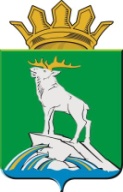 НИЖНЕСЕРГИНСКОЕ МУНИЦИПАЛЬНОЕ КАЗЕННОЕ УЧРЕЖДЕНИЕ«КОМПЛЕКСНЫЙ ЦЕНТР ПО ОБСЛУЖИВАНИЮ УЧРЕЖДЕНИЙ СИСТЕМЫ ОБРАЗОВАНИЯ НИЖНЕСЕРГИНСКОГО МУНИЦИПАЛЬНОГО РАЙОНА»ПРИКАЗ27.12.2018                                                                                                                                № 48-од
г. Нижние СергиО назначении ответственного лица за профилактику  коррупционных и иных нарушений         В соответствии с Федеральным законом от 25 декабря 2008 г. N 273-ФЗ «О противодействии коррупции»  (в ред. от 30.10.2018 N 382-ФЗ), Методическими рекомендациями по разработке и принятию организациями мер по предупреждению и противодействию коррупции  (утв.   Министерством труда и социальной защиты РФ 8 ноября 2013 г) и с целью организации комплекса мер по противодействию коррупционных и иных правонарушений,ПРИКАЗЫВАЮ:      1.Назначить Еремина С.А., специалиста первой категории, на 2019-2020 год ответственным за профилактику коррупционных и иных правонарушений.       2. Возложить на Еремина С.А., специалиста первой категории, обязанности за профилактику коррупционных и иных правонарушений:      2.1.обеспечение соблюдения работниками ограничений и запретов, требований о предотвращении или урегулировании конфликта интересов, исполнения ими обязанностей, установленных Федеральным законом от 25 декабря 2008 г. № 273-ФЗ «О противодействии коррупции» и другими федеральными законами;      2.2.принятие мер по выявлению и устранению причин и условий, способствующих возникновению конфликта интересов на рабочем месте;       2.3. обеспечение деятельности комиссии по урегулированию споров междуучастниками образовательных отношений;       2.4. оказание работникам консультативной помощи по вопросам, связанным с применением на практике требований к служебному поведению и общих принципов служебного поведения работников;       2.5.обеспечение реализации работниками обязанности уведомлять работодателя, органы прокуратуры, иные органы обо всех случаях обращения к ним каких-либо лиц в целях склонения их к совершению коррупционных правонарушений;       2.6. организация правового просвещения работников;       2.7. организация обучающих мероприятий по вопросам профилактики и противодействия коррупции и индивидуального консультирования работников.       3. Контроль за исполнением приказа оставляю за собой.Директор                                                                                           Н.Д. Малышкина